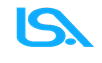 POLO LICEALE “E. AMALDI”BITETTORELAZIONE FINALE INCARICATO SICUREZZADOCENTE ______________________________________ ANNO SCOLASTICO ________________INCARICO RICOPERTOATTIVITA’ FORMATIVE SVOLTE NELL’ANNO SCOLASTICO IN CORSOATTIVITA’ SVOLTE NEL PLESSOEVENTUALI SUGGERIMENTI O SEGNALAZIONI BITETTO, __________________							Firma                                                                                                    ________________________________